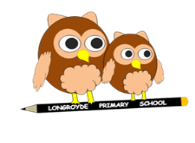 Year 1Year2Year3Year4Year5Year6Sentences and CohesionI know what a sentence is.I can join words and sentences using and.I can sequence sentences to form short narratives.I can use the words when, if, that, and because is sentences.I can use the words or, and and but in sentences. I can write statements.I can write questions.I can write exclamations.I can write commands.I can write in paragraphs.I can include headings and subheadings.I can organise paragraphs around a theme.I can use appropriate choices of nouns or pronouns to aid cohesion and avoid repetition.I can build on structuring paragraphs.I can use devices to build cohesion in a paragraph (then, after, than, firstly)I can use layout devices such as headings, subheadings, bullet points and tables to structure text.I can link ideas across a text using cohesive devices: repetition of a word or phrase, grammatical connections and ellipsis.ClausesI can join words and sentences using the word and.I can subordinate and coordinate my sentences using the words when, if, that, because, or, and, but)I understand the term clause.I can express time and cause (when, so, before, after, while, because).I am continuing to use conjunctions to combine clauses.Consolidate learning from previous years.I use relative clauses beginning with who, which, where, why, whose, that.I can use a semi colon and a dash to mark boundaries between main clauses.Informal/FormalI understand the differences between formal and informal language.I can use the passive and active voice.I can identify structures of formal and informal language (such as subjunctive forms).Year 1Year2Year3Year4Year5Year6Nouns and Noun PhrasesI know what a noun is.I can use regular plurals with ‘-s’, ‘-es’ endings.I can use nouns with ‘-er’.I can form nouns with suffixes.I can expand noun phrases for description.I can add ‘-es’ to nouns that end in consonant + ‘y’.I can use possessive apostrophes with singular nouns.I can form nouns with prefixes.I can use nouns or pronouns to avoid repetition.I can form –a and –an. I can use possessive apostrophes with plural words.I can use plural and possessive ‘-s’.I can choose an appropriate noun or pronoun to aid cohesion and avoid repetition. I can expand noun phrases by the addition of modifying adjectives, nouns and prepositional phrases.I can locate and identify expanded noun phrases.I can expand noun phrases to convey complicated information concisely.VerbsI can use the third person singular –s.I can add endings to verbs where no change to the root word is needed: ‘-ing’, ‘-ed’, ‘-er’.I can use ‘-ed’ to show the past tense.I show the progressive form of verbs in the past and present tense.I can add ‘-es’ to verbs that end in consonant + ‘y’.I can add ‘-ed’ and ‘ing’ to root words that end in consonant + y and vowel + consonant + ‘e’ and single syllable, ending in vowel + consonant.I can use the present perfect form of verbs instead of the simple past.I can use the Standard English forms for verb inflections.I can indicate degrees of possibility with modal verbs.I can use prefixes for verbs, ‘dis’, ‘de’, ‘mis’, ‘over’, ‘re’.I can convert nouns and adjectives into verbs using suffixes: ‘-ate’, ‘-ise’, ‘-ify’.Consolidate learning from previous years.TenseI can use the simple past tense ‘-ed’.I can use past and present tenses consistently.I can use progressive forms of verbs in the past and present tense.I can use the present perfect tense.Consolidate learning from previous years.I can use subject-verb agreement and the consistent use of tense.Consolidate learning from previous years.ConjunctionsI can join words and sentences using and.I can use when, if, that, because for subordination.I can use or, and, but for coordination.I can express time and cause using words: so, before, after, while, because.I can use a wider range of conjunctions.Consolidate learning from previous years.Consolidate learning from previous years.Year 1Year2Year3Year4Year5Year6Adverbs and AdverbialsI can add the suffix   ‘-ly’ to adjectives to form an adverb.I can express time and cause (then, next, soon)I can use adverbs.I know what an adverbial phrase is.I can use fronted adverbials.I know to put a comma after a fronted adverbial.I can indicate degrees of possibility with adverbs.I can use adverbials of time, place and number.I can link ideas across a text using cohesive devices including adverbials.AdjectivesI can add ‘-er’ and ‘-est’ to adjectives where no change is needed to the root word.I can add ‘-er’ and ‘-est’ to root words that end in consonant + ‘y’ and vowel + consonant +’e’ and single syllable, ending in vowel + consonant.I can choose appropriate adjectives.Consolidate learning from previous years.Consolidate learning from previous years.Consolidate learning from previous years.PrepositionsI can express time and cause (before, after, during, in, because of).I can use other prepositions in my writing.Consolidate learning from previous years.Consolidate learning from previous years.Consolidate learning from previous years.PunctuationI leave a space to separate my words.I can use a full stop.I can use a question mark.I can use an exclamation mark.I can use a capital letter at the start of a sentence and for names.I can use a capital for the personal pronoun I.I can read words with contractions.I can use capital letters. I can use a question mark.I can use an exclamation mark.I can use commas to separate items in a list.I can use apostrophes for contractions.I can use possessive apostrophes for singular nouns.I am beginning to use inverted commas to punctuate direct speech.I am beginning to use possessive apostrophes for plural nouns.I can use inverted commas and other speech punctuation to indicate direct speech.I can use an apostrophe to mark singular and plural possession.I use a comma after a fronted adverbial.I can use: brackets, dashes or commas to mark parenthesis.I can use commas to clarify meaning or avoid ambiguity.I am beginning to use hyphens.I can use bullet points.I can use a semi colon, colon and a dash to mark the boundary between clauses.I can use a colon to introduce a list.I can use a hyphen to avoid ambiguity.Year 1Year2Year3Year4Year5Year6Affixes and Word FamiliesI can add the prefix ‘un-‘I can use regular nouns and third person verbs ‘-s’, ‘-es’.I can endings to verbs where there is no change to the root word (ing, ed, er)I can add er and est to adjectives where no change is needed to the root word.I can add es to nouns and verbs that end in consonant + y.I can add ed, ing, er and est to root words that end in consonant + y and vowelI can the prefixes super, anti and auto.I know word families based on common words.I can use the plural and possessive ‘-s’.I can convert nouns and adjectives into verbs using suffixes (-ate, -ise, -ify)I can use prefixes for verbs (dis-, de-, mis-, over-, re-).Consolidate learning from previous years.